      17 октября 2016 года  под лозунгом: «Для водителя любой машины правила вождения едины!» в Сочи стартовала краевая профилактическая акция по безопасности дорожного движения «Дети и водители».        Акция проводится по инициативе Министерства образования, науки и молодежной политики Краснодарского края, УГИБДД ГУ МВД России по Краснодарскому краю, Родительского попечительского совета Краснодарского края и Сочи Автодрома.        Мероприятия прошли в школах города Сочи, гостями которых стали председатель Родительского попечительского совета Краснодарского края  Владимир Николаевич Вяткин, председатель комитетов  по дрифту, ралли, драг-рейсингу Региональной Федерации автоспорта Федор Хлопин,  инспектора ОГИБДД УВД по городу Сочи.           Пятиклассники приняли участие в тематической викторине по правилам дорожного движения. С ребятами проведены профилактические беседы о безопасном поведении на дорогах, вручены  световозвращающие брелоки.         Школьники города напишут письма-обращения к водителям, которые  в период осенних каникул будут розданы сотрудниками ОГИБДД водителям.В. Н. Вяткин и Ф.Хлопин на спортивном автомобиле  Сочиавтодрома продолжат  эстафету акции  в городах Туапсе, Горячий Ключ, Краснодар.В Сочи стартовала краевая профилактическая акция «Дети и водители»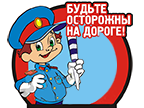 